 Communion Antiphon:                                                                                Fr. Columba Kelly © Saint Meinrad Archabbey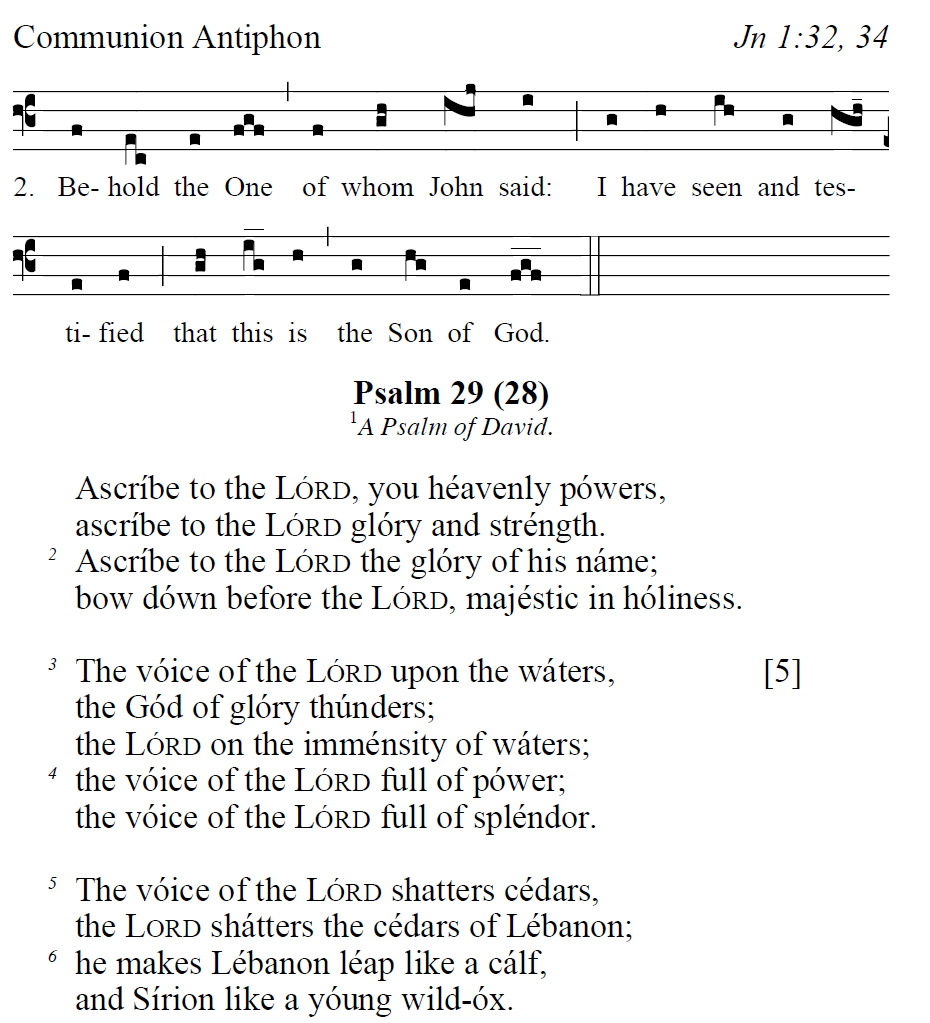 Communion Hymn:                       “At the Name of Jesus” #739 MIkkRecessional Hymn:              “The Church’s One Foundation” #420 MI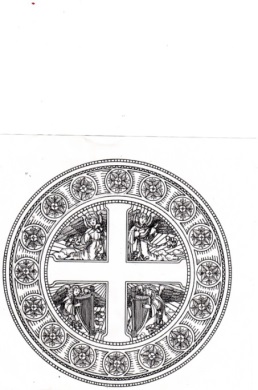 ENTRANCE  HYMN    “ O God Almighty Father “  #719 MISPRINKLING RITE ANTIPHON                                                                                                                               Ralph Bednarz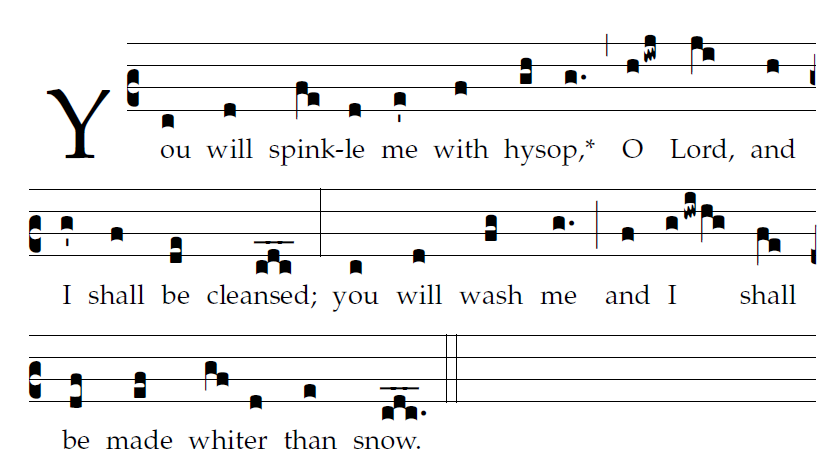 Psalm 51  Have mercy on m, O God            according  to your great mercy.          Glory be to the  Father , and to the Son,           and to  the Holy Spirit.         As it was in the beginning,          is now and evershal be Amen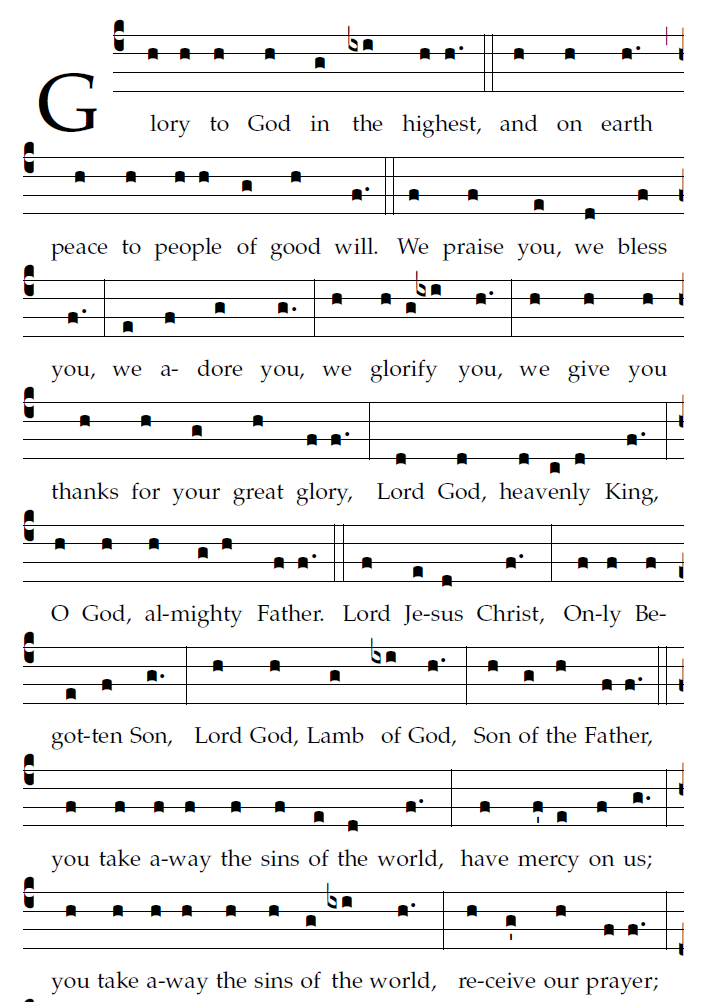 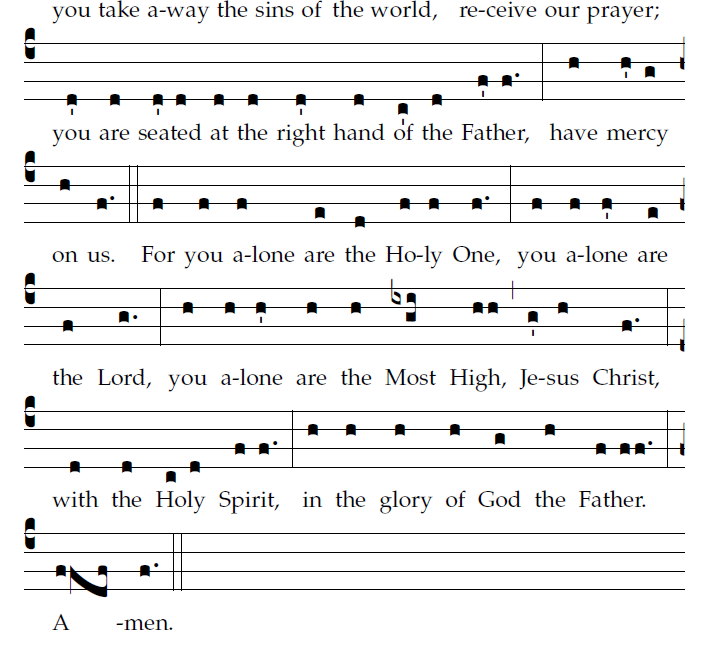 Liturgy of the Word     page 47 TM                                                                                                            Aristotle Esguerra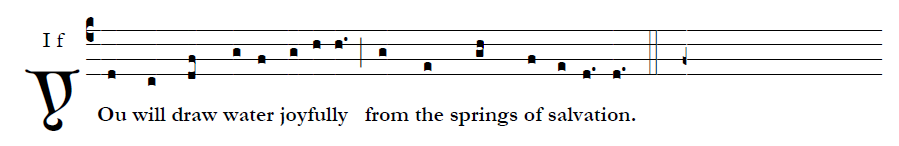 God indeed is my savior;  [6]
I am confident and unafraid.
My strength and my courage is the LORD,
and he has been my savior.
With joy you will draw water
at the fountain of salvation.

Give thanks to the LORD, acclaim his name; [3]
among the nations make known his deeds,
proclaim how exalted is his name.  

Sing praise to the LORD for his glorious achievement; 
let this be known throughout all the earth.
Shout with exultation, O city of Zion,
for great in your midst is the Holy One of Israel   
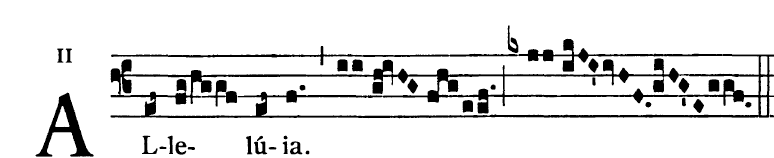   Offertory Hymn:       “Immortal, Invisible, God Only Wise” #570 MI  Holy & Lamb of God  (Mass of Christian Unity)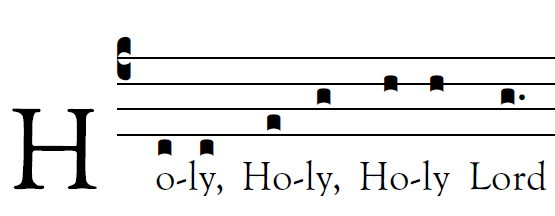 